Travail des CE2Vendredi 10 avrilMathématiquesTracer des cercles : Utilisation du compasFaire tous les exercices de la fiche jointeAutodictée Faire l’autodictéeLes habitants de nombreux pays du monde construisent leur maison avec ce qu’ils trouvent dans la nature : des pierres, des bambous, de la terre.PauseExpression EcriteEt si nous donnions nos impressions sur ce confinement…Ecrire un petit texte (5 ou 6 phrases).Le mettre sur le padlet.Cliquez sur le lien et tapez le textehttps://padlet.com/billyjeanlouis/gyrbpj0wbrwew3ijPauseDe midiAnglaisDans CNED… Anglais au CE2 - Je chante, ….Je chante > Old Mc Donald had a farmLe chant avec you tube en anglaishttps://youtu.be/hDt_MhIKpLMChant en françaishttps://youtu.be/4eIx1ZQ2RWYTélécharger les paroles du chant Remplir le fiche trace écriteLectureLecture suivieLe tour du monde en 80 jours (Chapitre 24) Faire le questionnaire chapitre 24.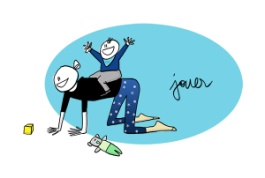 Bonnes vacances !On continue à lireOn se protège et on protège les autres en restant à la maison